IUG „Kačiukai“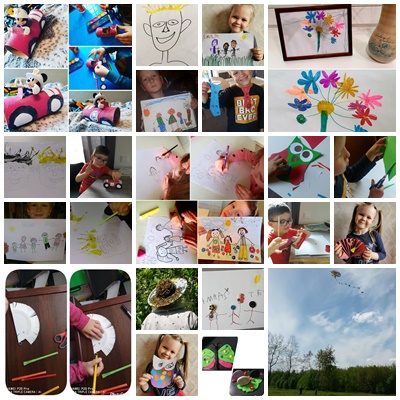 